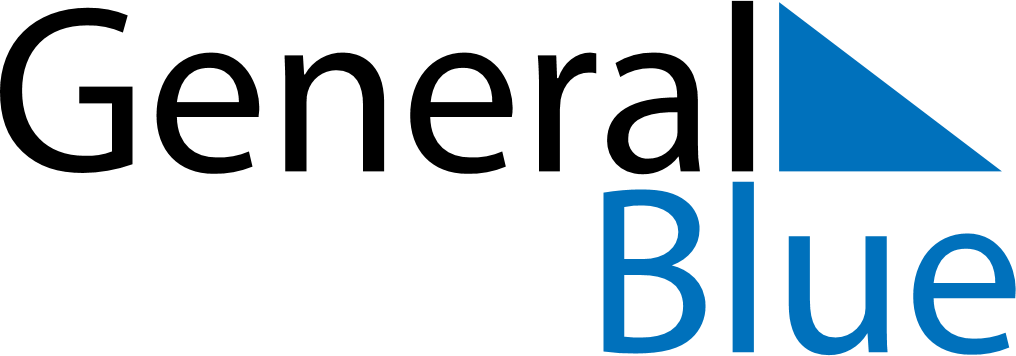 August 2024August 2024August 2024August 2024August 2024August 2024Egilsstadir, IcelandEgilsstadir, IcelandEgilsstadir, IcelandEgilsstadir, IcelandEgilsstadir, IcelandEgilsstadir, IcelandSunday Monday Tuesday Wednesday Thursday Friday Saturday 1 2 3 Sunrise: 3:53 AM Sunset: 10:14 PM Daylight: 18 hours and 21 minutes. Sunrise: 3:56 AM Sunset: 10:10 PM Daylight: 18 hours and 14 minutes. Sunrise: 4:00 AM Sunset: 10:07 PM Daylight: 18 hours and 6 minutes. 4 5 6 7 8 9 10 Sunrise: 4:03 AM Sunset: 10:03 PM Daylight: 17 hours and 59 minutes. Sunrise: 4:07 AM Sunset: 9:59 PM Daylight: 17 hours and 52 minutes. Sunrise: 4:10 AM Sunset: 9:56 PM Daylight: 17 hours and 45 minutes. Sunrise: 4:14 AM Sunset: 9:52 PM Daylight: 17 hours and 38 minutes. Sunrise: 4:17 AM Sunset: 9:48 PM Daylight: 17 hours and 30 minutes. Sunrise: 4:21 AM Sunset: 9:44 PM Daylight: 17 hours and 23 minutes. Sunrise: 4:24 AM Sunset: 9:41 PM Daylight: 17 hours and 16 minutes. 11 12 13 14 15 16 17 Sunrise: 4:28 AM Sunset: 9:37 PM Daylight: 17 hours and 9 minutes. Sunrise: 4:31 AM Sunset: 9:33 PM Daylight: 17 hours and 2 minutes. Sunrise: 4:34 AM Sunset: 9:30 PM Daylight: 16 hours and 55 minutes. Sunrise: 4:38 AM Sunset: 9:26 PM Daylight: 16 hours and 48 minutes. Sunrise: 4:41 AM Sunset: 9:22 PM Daylight: 16 hours and 41 minutes. Sunrise: 4:44 AM Sunset: 9:18 PM Daylight: 16 hours and 33 minutes. Sunrise: 4:48 AM Sunset: 9:15 PM Daylight: 16 hours and 26 minutes. 18 19 20 21 22 23 24 Sunrise: 4:51 AM Sunset: 9:11 PM Daylight: 16 hours and 19 minutes. Sunrise: 4:54 AM Sunset: 9:07 PM Daylight: 16 hours and 12 minutes. Sunrise: 4:58 AM Sunset: 9:03 PM Daylight: 16 hours and 5 minutes. Sunrise: 5:01 AM Sunset: 9:00 PM Daylight: 15 hours and 58 minutes. Sunrise: 5:04 AM Sunset: 8:56 PM Daylight: 15 hours and 51 minutes. Sunrise: 5:07 AM Sunset: 8:52 PM Daylight: 15 hours and 44 minutes. Sunrise: 5:11 AM Sunset: 8:48 PM Daylight: 15 hours and 37 minutes. 25 26 27 28 29 30 31 Sunrise: 5:14 AM Sunset: 8:45 PM Daylight: 15 hours and 30 minutes. Sunrise: 5:17 AM Sunset: 8:41 PM Daylight: 15 hours and 23 minutes. Sunrise: 5:20 AM Sunset: 8:37 PM Daylight: 15 hours and 16 minutes. Sunrise: 5:23 AM Sunset: 8:33 PM Daylight: 15 hours and 9 minutes. Sunrise: 5:26 AM Sunset: 8:30 PM Daylight: 15 hours and 3 minutes. Sunrise: 5:30 AM Sunset: 8:26 PM Daylight: 14 hours and 56 minutes. Sunrise: 5:33 AM Sunset: 8:22 PM Daylight: 14 hours and 49 minutes. 